KING SAUD UNIVERSITY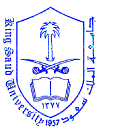 COLLEGE OF ARCHITCTURE AND PLANNINGDepartment of Architecutre and Building SciencesARCH 435: Project ManagementFirst Semester 1433/1434HHomework No. 1Bar Chart TechniqueA small one-story commercial buildingis to be constructed on the site of an existing small frame sturcter. It is 10 m by 20 m in plan.  The exterior and interior walls are of concrete blocks.  The roof is comprised of bar joists on long-span bar joists convered with steel roof deck, rigid insulation, and built-up roofing.  The ceiling is a suspended acoustical tile. The florr is a concrete slabe on grade with a ceramic tile finish. Interior finish on all walls is paint.  The project has been broken dowin into 18 steps (activities),construction time estimate has been make for each, and dependencies has been provieded bleow.  Check the dependence reduntancies and draw a Bar chart for this project.NoActivityDependencyDuration(Days)1Demolition-22Foundations-33Underground Services1, 2, 1014Exterior Walls1, 2, 365Interior Walls436Roof Steel4, 527Roof Finish628Floor Slab439Floor Finish5,8210Rough Plulmbing and Heating3, 8, 4, 5, 6, 7311Finish Plumbing and Heating10412Rough Electrical 4, 5313Finish Electrical 12314Rough Carpentry4, 5, 6, 7, 8, 9215Finish Carpenrty14416Ceiling4, 5, 6, 7, 8, 9317Display Windows4, 5, 6, 7, 9118Paint16, 17, 13, 113